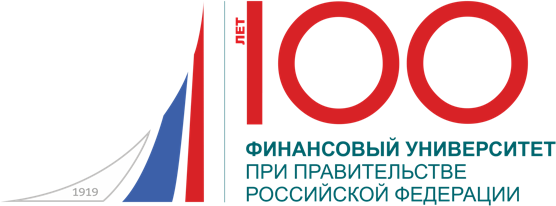 СТАТИСТИЧЕСКАЯ СПРАВКА НАУЧНОГО СТУДЕНЧЕСКОГО ОБЩЕСТВА ФАКУЛЬТЕТА «ВЫСШАЯ ШКОЛА УПРАВЛЕНИЯ»	IV конкурса Научных студенческих обществ факультетов Финансового университета при Правительстве Российской ФедерацииНаименование показателяЗначение показателяПолное название НСО Научное студенческое общество Факультета «Высшая школа управления»Цели и задачиЦели и задачи:- создание условий для развития научного потенциала и творческой деятельности студентов факультета «Высшая школа управления»;- популяризация научно-исследовательской деятельности среди студентов факультета «Высшая школа управление».Количество участников, вовлеченных в деятельность НСО76 членов НСО54 члена НСОКоличество научных мероприятий, организованных НСО за год, в т.ч.: -международные; -всероссийские; -региональные; - внутриуниверситетские.11 научных  мероприятий, организованных НСО за год, в т.ч.:- 0 международные;- 3 всероссийские;- 0 региональные;- 8 внутриуниверситетские;
+ волонтерство на ​II Международной научно-практической конференции «Операционный и проектный менеджмент: стратегии и тенденции»+ волонтерство на Дне открытых дверей Факультета «Высшая школа управления» + волонтерство на Ежегодном форуме IX Васильевские чтения. Тема форума: «Умный бюджет как инструмент повышения уровня жизни граждан»+ волонтерство на Дне открытых дверей на факультете «FINrise»Количество публикаций, авторами которых являются члены НСО, в т.ч.: -индексированных в Scopus/WoS; -индексированных в РИНЦ, в т.ч.-ВАК.15 публикаций, авторами которых являются члены НСО, в т.ч.:- 0 индексированных в Scopus/WoS;- 16 индексированных в РИНЦ, в т.ч.- 22 ВАК.Количество внешних научных мероприятий, участниками которых были члены НСО (с указанием формы участия: докладчик, организатор и т.д.), в т.ч.: -международные; -всероссийские;-региональные; - отраслевые.36 внешних научных мероприятий, участниками которых были члены НСО (докладчики и участники), в т.ч.: - 13 международные; - 20 всероссийские;- 3 региональные; - 0 отраслевые.Количество мероприятий, направленных на развитие профессиональных навыков по направлению деятельности НСО.3 мероприятия, направленных на развитие профессиональных навыков по направлению деятельности НСО было организовано НСО ВШУ.Количество конкурсов, грантов и т.д., в т.ч.:- выигранных грантов, конкурсов;- в которых принимали участие члены НСО в составе ВТК, ВТСК, МВТСК.Количество конкурсов, грантов и т.д., в т.ч.:- 71 выигранных грантов, конкурсов;- 15 членов НСО в составе ВТСК.Количество партнёров НСО, в т.ч.: -Вузы;-организации.	 3 партнера НСО, в т.ч.:- 0 Вузы;- 3 организации.Информационное обеспечение работы НСО, в т.ч.:- страница НСО на сайте Финуниверситета;- страницы в Вконтакте;- страницы в Facebook;- страница в Twitter;- канал на YouTube;- наличие оформленного стенда НСО;- публикации о деятельности НСО Факультета.Информационное обеспечение работы НСО, в т.ч.:- страница НСО на сайте Финуниверситета: http://www.fa.ru/org/faculty/fm/Pages/nso.aspx- страница в Вконтакте: https://vk.com/nsomanagement- наличие оформленного стенда НСО: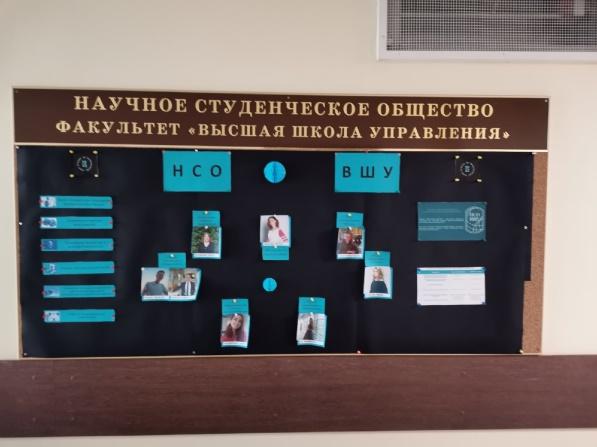 - публикации о деятельности НСО Факультета: 7 публикаций в новостной ленте факультета «Высшая школа управления», 6 публикаций в инстаграме факультета «Высшая школа управления», 1 публикация на информационных ресурсах ПО СК «Самоуправление вне границ», регулярные публикации в сообществе НСО Финуниверситета